РЕСПУБЛИКА КАЛМЫКИЯЗАКОНО ПРАВИТЕЛЬСТВЕ РЕСПУБЛИКИ КАЛМЫКИЯПринятПостановлениемНародного Хурала (Парламента)Республики Калмыкияот 1 ноября 1998 годаГлава I. ОБЩИЕ ПОЛОЖЕНИЯСтатья 1. Правительство Республики Калмыкия является постоянно действующим высшим органом исполнительной власти Республики Калмыкия.(в ред. Закона Республики Калмыкия от 23.04.2007 N 348-III-З)Правительство Республики Калмыкия является коллегиальным органом, входит в систему органов исполнительной власти Республики Калмыкия и обеспечивает их согласованную деятельность в интересах населения Республики Калмыкия.Правительство Республики Калмыкия обеспечивает исполнение Конституции Российской Федерации, федеральных конституционных законов, федеральных законов и иных нормативных правовых актов Российской Федерации, Степного Уложения (Конституции) Республики Калмыкия, законов и иных нормативных правовых актов Республики Калмыкия на территории Республики Калмыкия и согласованную деятельность иных исполнительных органов Республики Калмыкия.(часть 3 в ред. Закона Республики Калмыкия от 21.07.2022 N 236-VI-З)Правительство Республики Калмыкия обладает правами юридического лица, имеет гербовую печать.Финансирование Правительства Республики Калмыкия и возглавляемых им органов осуществляется за счет средств республиканского бюджета, предусмотренных отдельной строкой.(статья 1 в ред. Законов Республики Калмыкия от 13.11.2000 N 87-II-З, от 21.07.2022 N 236-VI-З)Статья 2. Правительство Республики Калмыкия подотчетно в своей деятельности Главе Республики Калмыкия.(в ред. Закона Республики Калмыкия от 04.07.2005 N 205-III-З)Глава Республики Калмыкия:(в ред. Закона Республики Калмыкия от 21.07.2022 N 236-VI-З)1) формирует Правительство Республики Калмыкия и принимает решение об его отставке;2) назначает на должность и освобождает от должности Председателя Правительства Республики Калмыкия, а также назначает на должность и освобождает от должности заместителей Председателя Правительства Республики Калмыкия, министров Республики Калмыкия и руководителей иных органов исполнительной власти Республики Калмыкия;(п. 2 в ред. Закона Республики Калмыкия от 21.07.2022 N 236-VI-З)3) утратил силу. - Закон Республики Калмыкия от 21.07.2022 N 236-VI-З;4) приостанавливает действие или отменяет правовые акты Правительства Республики Калмыкия, министерств и иных исполнительных органов государственной власти Республики Калмыкия в случае их противоречия Конституции Российской Федерации, федеральным конституционным законам, федеральным законам и иным нормативным правовым актам Российской Федерации, Степному Уложению (Конституции) Республики Калмыкия, законам Республики Калмыкия и нормативным правовым актам Главы Республики Калмыкия;(в ред. Закона Республики Калмыкия от 21.07.2022 N 236-VI-З)5) вправе председательствовать на заседаниях Правительства Республики Калмыкия либо принимает участие в заседаниях с правом решающего голоса;(п. 5 в ред. Закона Республики Калмыкия от 20.03.2009 N 79-IV-З)6) определяет основные направления деятельности Правительства Республики Калмыкия;(в ред. Закона Республики Калмыкия от 21.07.2022 N 236-VI-З)7) - 8) - утратили силу. - Закон Республики Калмыкия от 21.07.2022 N 236-VI-З;9) контролирует деятельность министерств, иных органов исполнительной власти Республики Калмыкия;(в ред. Закона Республики Калмыкия от 20.03.2009 N 79-IV-З)10) утратил силу. - Закон Республики Калмыкия от 21.07.2022 N 236-VI-З;11) дает поручения Председателю Правительства Республики Калмыкия, заместителям Председателя Правительства Республики Калмыкия, министрам, руководителям иных органов исполнительной власти Республики Калмыкия и контролирует их исполнение;(в ред. Закона Республики Калмыкия от 21.07.2022 N 236-VI-З)12) привлекает к дисциплинарной ответственности руководителей исполнительных органов государственной власти Республики Калмыкия за должностные проступки;13) исключен. - Закон Республики Калмыкия от 20.03.2009 N 79-IV-З;13) осуществляет иные полномочия в соответствии с Федеральным законом от 21 декабря 2021 года N 414-ФЗ "Об общих принципах организации публичной власти в субъектах Российской Федерации", другими федеральными законами, Степным Уложением (Конституцией) Республики Калмыкия и законами Республики Калмыкия;(в ред. Законов Республики Калмыкия от 29.07.2005 N 219-III-З, от 21.07.2022 N 236-VI-З)Часть 3 утратила силу. - Закон Республики Калмыкия от 21.07.2022 N 236-VI-З;В состав Правительства Республики Калмыкия входят Председатель Правительства Республики Калмыкия, заместители Председателя Правительства Республики Калмыкия, министры Республики Калмыкия, руководители иных органов исполнительной власти Республики Калмыкия.(в ред. Закона Республики Калмыкия от 21.07.2022 N 236-VI-З)Статья 3. Согласно Конституции Российской Федерации и федеральным законам деятельность Правительства Республики Калмыкия осуществляется в соответствии со следующими принципами:1) обеспечение соблюдения и защиты прав и свобод человека и гражданина;2) верховенство Конституции Российской Федерации, федеральных конституционных и федеральных законов на всей территории Российской Федерации;3) государственная и территориальная целостность Российской Федерации;4) распространение суверенитета Российской Федерации на всю ее территорию;5) единство системы публичной власти;6) согласованное функционирование и взаимодействие органов публичной власти на федеральном, региональном, муниципальном уровнях;7) разделение государственной власти на законодательную, исполнительную и судебную;8) разграничение предметов ведения и полномочий между уровнями публичной власти;9) признание и гарантированность местного самоуправления, его самостоятельность в пределах своих полномочий и осуществление на всей территории Российской Федерации;10) самостоятельное осуществление органами публичной власти своих полномочий;11) гарантии финансового обеспечения исполнения полномочий, которыми наделяются органы публичной власти в результате разграничения полномочий;12) обеспечение гласности в деятельности органов публичной власти, в том числе посредством предоставления доступа к информации о деятельности органов публичной власти;13) государственный контроль (надзор), парламентский контроль и общественный контроль за деятельностью органов публичной власти и их должностных лиц.(статья 3 в ред. Закона Республики Калмыкия от 21.07.2022 N 236-VI-З)Статья 4. На членов Правительства Республики Калмыкия, замещающих государственные должности Республики Калмыкия, распространяются ограничения, запреты и обязанности, установленные законодательством Российской Федерации о противодействии коррупции, федеральными законами.(часть 1 в ред. Закона Республики Калмыкия от 21.07.2022 N 236-VI-З)Части 2 - 3 утратили силу. - Закон Республики Калмыкия от 21.07.2022 N 236-VI-З;Несоблюдение ограничений и запретов, установленных федеральными законами, является основанием для освобождения от замещения государственной должности Республики Калмыкия.(часть 4 в ред. Закона Республики Калмыкия от 21.07.2022 N 236-VI-З)Членом Правительства Республики Калмыкия, замещающим государственную должность Республики Калмыкия, может быть гражданин Российской Федерации, не имеющий гражданства (подданства) иностранного государства либо вида на жительство или иного документа, подтверждающего право на постоянное проживание гражданина Российской Федерации на территории иностранного государства.(часть введена Законом Республики Калмыкия от 10.06.2021 N 173-VI-З)Статья 4.1. Члены Правительства Республики Калмыкия, замещающие государственные должности Республики Калмыкия, обязаны при назначении на должность, а впоследствии ежегодно, не позднее 1 апреля года, следующего за отчетным, представлять сведения о доходах, расходах, об имуществе, принадлежащем им на праве собственности, и обязательствах имущественного характера, а также сведения о доходах, расходах супруга (супруги) и несовершеннолетних детей, об имуществе, принадлежащем им на праве собственности, и обязательствах имущественного характера супруга (супруги) и несовершеннолетних детей в порядке, установленном законодательством Российской Федерации и Республики Калмыкия.(статья 4.1 в ред. Закона Республики Калмыкия от 11.07.2014 N 59-V-З)Глава II. ПОЛНОМОЧИЯ ПРАВИТЕЛЬСТВА РЕСПУБЛИКИ КАЛМЫКИЯСтатья 5. Правительство Республики Калмыкия в соответствии с компетенцией Республики Калмыкия и в пределах своих полномочий, установленных Степным Уложением (Конституцией) Республики Калмыкия:1) участвует в проведении единой государственной политики в сферах финансов, науки, образования, здравоохранения, культуры, физической культуры и спорта, социального обеспечения, безопасности дорожного движения и экологии;2) осуществляет меры по реализации, обеспечению и защите прав и свобод человека и гражданина, охране собственности и общественного порядка, противодействию терроризму и экстремизму, борьбе с преступностью;3) обеспечивает разработку и осуществление мер, направленных на социально-экономическое развитие Республики Калмыкия;4) осуществляет меры по сохранению и развитию этнокультурного многообразия народов Российской Федерации, проживающих на территории Республики Калмыкия, их языков и культуры; защите прав коренных малочисленных народов и других национальных меньшинств; социальной и культурной адаптации мигрантов; профилактике межнациональных (межэтнических) конфликтов и обеспечению межнационального и межконфессионального согласия;5) осуществляет меры по координации вопросов здравоохранения, в том числе обеспечению оказания доступной и качественной медицинской помощи, сохранению и укреплению общественного здоровья, созданию условий для ведения здорового образа жизни, формированию культуры ответственного отношения граждан к своему здоровью;6) осуществляет меры по обеспечению государственных гарантий социальной защиты населения, включая социальное обеспечение, адресной социальной поддержки граждан;7) осуществляет меры по обеспечению защиты семьи, материнства, отцовства и детства, защиты института брака как союза мужчины и женщины, по созданию условий для достойного воспитания детей в семье, а также для осуществления совершеннолетними детьми обязанности заботиться о родителях;8) разрабатывает для представления Главой Республики Калмыкия в Народный Хурал (Парламент) Республики Калмыкия проект бюджета Республики Калмыкия;9) обеспечивает исполнение бюджета Республики Калмыкия и готовит отчет об исполнении указанного бюджета, ежегодный отчет о результатах деятельности Правительства Республики Калмыкия, сводный годовой доклад о ходе реализации и об оценке эффективности государственных программ Республики Калмыкия для представления их Главой Республики Калмыкия или Председателем Правительства Республики Калмыкия в Народный Хурал (Парламент) Республики Калмыкия;10) управляет и распоряжается собственностью Республики Калмыкия в соответствии с законами Республики Калмыкия, а также управляет федеральной собственностью, переданной в управление Республике Калмыкия в соответствии с федеральными законами и иными нормативными правовыми актами Российской Федерации;11) определяет порядок разработки и корректировки документов стратегического планирования, находящихся в ведении Правительства Республики Калмыкия, и утверждает (одобряет) такие документы;12) обладает правом законодательной инициативы в Народном Хурале (Парламенте) Республики Калмыкия;13) предлагает органу местного самоуправления, должностному лицу местного самоуправления привести в соответствие с законодательством Российской Федерации изданные ими правовые акты в случае, если указанные акты противоречат Конституции Российской Федерации, федеральным конституционным законам, федеральным законам и иным нормативным правовым актам Российской Федерации, Степному Уложению (Конституции) Республики Калмыкия, законам и иным нормативным правовым актам Республики Калмыкия, а также вправе обратиться в суд;14) утверждает положения о министерствах Республики Калмыкия и иных органах исполнительной власти Республики Калмыкия, устанавливает предельную численность их работников и размер ассигнований на содержание органов исполнительной власти Республики Калмыкия в пределах средств, предусмотренных на эти цели в республиканском бюджете;15) вправе в соответствии с законодательством Российской Федерации и Республики Калмыкия образовывать предприятия, организации и учреждения, координационные совещательные органы, а также иные органы при Правительстве Республики Калмыкия;16) участвует в разработке и реализации государственных программ Российской Федерации, формирует государственные программы Республики Калмыкия и обеспечивает их реализацию;17) проводит в рамках действующего законодательства Российской Федерации и Республики Калмыкия государственную политику в сфере международного сотрудничества, внешнеэкономических и межрегиональных связей;18) осуществляет взаимодействие с общественными объединениями, религиозными организациями в соответствии с действующим законодательством Российской Федерации и Республики Калмыкия в пределах своей компетенции;19) осуществляет иные полномочия, установленные федеральными законами, Степным Уложением (Конституцией) Республики Калмыкия, законами Республики Калмыкия, соглашениями с федеральными органами исполнительной власти, а также установленные нормативными правовыми актами Президента Российской Федерации и нормативными правовыми актами Правительства Российской Федерации, предусматривающими передачу осуществления органам исполнительной власти Республики Калмыкия отдельных полномочий федеральных органов исполнительной власти.(статья 5 в ред. Закона Республики Калмыкия от 21.07.2022 N 236-VI-З)Статья 6. Председатель Правительства Республики Калмыкия:1) организует работу Правительства Республики Калмыкия;2) представляет Правительство Республики Калмыкия в отношениях с федеральными органами государственной власти, органами государственной власти субъектов Российской Федерации, органами местного самоуправления и при осуществлении внешнеэкономических связей, при этом вправе подписывать договоры и соглашения в пределах полномочий Правительства Республики Калмыкия;(п. 2 в ред. Закона Республики Калмыкия от 20.03.2009 N 79-IV-З)3) распределяет обязанности между заместителями Председателя Правительства Республики Калмыкия;(в ред. Закона Республики Калмыкия от 20.03.2009 N 79-IV-З)4) председательствует на заседаниях Правительства Республики Калмыкия, обладая правом решающего голоса;(в ред. Закона Республики Калмыкия от 20.03.2009 N 79-IV-З)5) подписывает постановления и распоряжения Правительства Республики Калмыкия;6) дает поручения заместителям Председателя Правительства Республики Калмыкия, министрам Республики Калмыкия, руководителям иных органов исполнительной власти Республики Калмыкия и контролирует их исполнение;(п. 6 в ред. Закона Республики Калмыкия от 21.07.2022 N 236-VI-З)7) определяет направления деятельности Правительства Республики Калмыкия;(п. 7 введен Законом Республики Калмыкия от 20.03.2009 N 79-IV-З)8) контролирует деятельность министерств Республики Калмыкия, иных органов исполнительной власти Республики Калмыкия;(п. 8 введен Законом Республики Калмыкия от 20.03.2009 N 79-IV-З)9) осуществляет иные полномочия, возложенные на него указами Главы Республики Калмыкия.В случае временного отсутствия Председателя Правительства Республики Калмыкия, в том числе ввиду болезни или отпуска, Глава Республики Калмыкия своим решением вправе возложить временное исполнение обязанностей Председателя Правительства Республики Калмыкия на одного из заместителей Председателя Правительства Республики Калмыкия. Если соответствующее решение Главой Республики Калмыкия принято не было, временное исполнение обязанностей Председателя Правительства Республики Калмыкия осуществляется заместителем Председателя Правительства Республики Калмыкия в соответствии с распределением обязанностей, установленным Председателем Правительства Республики Калмыкия.(часть 2 в ред. Закона Республики Калмыкия от 21.07.2022 N 236-VI-З)Статья 7. Заместители Председателя Правительства Республики Калмыкия:участвуют с правом решающего голоса в заседаниях Правительства Республики Калмыкия, в выработке и реализации политики Правительства Республики Калмыкия;участвуют в подготовке постановлений и распоряжений Правительства Республики Калмыкия, обеспечивают их исполнение;координируют в соответствии с распределением обязанностей работу органов исполнительной власти Республики Калмыкия, дают им поручения;предварительно рассматривают предложения, проекты постановлений и распоряжений, внесенные в Правительство Республики Калмыкия;осуществляют иные полномочия, предусмотренные актами республиканского законодательства.(статья 7 в ред. Закона Республики Калмыкия от 20.03.2009 N 79-IV-З)Статья 8. Министры Республики Калмыкия, руководители иных органов исполнительной власти Республики Калмыкия:участвуют с правом решающего голоса в заседаниях Правительства Республики Калмыкия;принимают участие в подготовке постановлений и распоряжений Правительства Республики Калмыкия, обеспечивают их исполнение;принимают участие в выработке и реализации политики Правительства Республики Калмыкия;обладают установленными законодательством Республики Калмыкия полномочиями руководителей соответствующих органов исполнительной власти Республики Калмыкия.При осуществлении своих полномочий министры Республики Калмыкия, руководители иных органов исполнительной власти Республики Калмыкия подотчетны Правительству Республики Калмыкия, а по вопросам, отнесенным Конституцией Российской Федерации, федеральными конституционными законами и федеральными законами, Степным Уложением (Конституцией) Республики Калмыкия, законами Республики Калмыкия к полномочиям Главы Республики Калмыкия, и Главе Республики Калмыкия.(статья 8 введена Законом Республики Калмыкия от 20.03.2009 N 79-IV-З)Статья 9. Правительство Республики Калмыкия действует в пределах полномочий Главы Республики Калмыкия и слагает свои полномочия перед вновь вступившим в должность Главой Республики Калмыкия, продолжая выполнять свои обязанности до формирования нового состава Правительства Республики Калмыкия.(статья 9 в ред. Закона Республики Калмыкия от 20.03.2009 N 79-IV-З)Статья 10. Акты, имеющие нормативный характер, издаются в форме постановлений Правительства Республики Калмыкия. Акты по оперативным и другим текущим вопросам, не имеющим нормативного характера, издаются в форме распоряжений Правительства Республики Калмыкия.Акты Правительства Республики Калмыкия, принятые в пределах его полномочий, обязательны к исполнению в Республике Калмыкия.Акты Правительства Республики Калмыкия, акты органов исполнительной власти Республики Калмыкия не должны противоречить Конституции Российской Федерации, федеральным конституционным законам, федеральным законам, принятым по предметам ведения Российской Федерации и предметам совместного ведения Российской Федерации и субъектов Российской Федерации, указам Президента Российской Федерации, постановлениям Правительства Российской Федерации, Степному Уложению (Конституции) Республики Калмыкия и законам Республики Калмыкия.Постановления Правительства Республики Калмыкия, нормативные правовые акты органов исполнительной власти Республики Калмыкия подлежат официальному опубликованию и размещению на официальных сайтах указанных органов в соответствии с законодательством Республики Калмыкия.Официальным опубликованием постановления Правительства Республики Калмыкия, нормативного правового акта органа исполнительной власти Республики Калмыкия считается первая публикация его полного текста в распространяемом в Республике Калмыкия периодическом печатном издании или в официальном сетевом издании, определяемых Главой Республики Калмыкия, либо на "Официальном интернет-портале правовой информации" (www.pravo.gov.ru).Постановления Правительства Республики Калмыкия и нормативные правовые акты органов исполнительной власти Республики Калмыкия, затрагивающие права, свободы и обязанности человека и гражданина, а также права и обязанности юридических лиц, вступают в силу не ранее чем через десять дней после их официального опубликования. Иные постановления Правительства Республики Калмыкия и нормативные правовые акты органов исполнительной власти Республики Калмыкия, в том числе постановления Правительства Республики Калмыкия и нормативные правовые акты органов исполнительной власти Республики Калмыкия, содержащие сведения, составляющие государственную тайну, или сведения конфиденциального характера, вступают в силу со дня их подписания. В постановлениях Правительства Республики Калмыкия и нормативных правовых актах органов исполнительной власти Республики Калмыкия может быть установлен другой порядок вступления в силу.Распоряжения Правительства Республики Калмыкия и ненормативные правовые акты органов исполнительной власти Республики Калмыкия вступают в силу со дня их подписания.(статья 10 в ред. Закона Республики Калмыкия от 21.07.2022 N 236-VI-З)Статья 11. Правительство Республики Калмыкия вправе подать в отставку, которая принимает либо отклоняется Главой Республики Калмыкия.(в ред. Закона Республики Калмыкия от 04.07.2005 N 205-III-З)Глава Республики Калмыкия вправе досрочно распустить весь состав Правительства Республики Калмыкия либо освободить от должности Председателя Правительства Республики Калмыкия, его заместителей, а также отдельных членов Правительства Республики Калмыкия.(в ред. Закона Республики Калмыкия от 04.07.2005 N 205-III-З)В случае отставки Правительства Республики Калмыкия Правительство Республики Калмыкия продолжает действовать до сформирования нового Правительства Республики Калмыкия.Глава III. ОРГАНЫ ИСПОЛНИТЕЛЬНОЙ ВЛАСТИ РЕСПУБЛИКИКАЛМЫКИЯ, ДРУГИЕ ПОДВЕДОМСТВЕННЫЕ ПРАВИТЕЛЬСТВУРЕСПУБЛИКИ КАЛМЫКИЯ ОРГАНЫСтатья 12. Министерства Республики Калмыкия, иные органы исполнительной власти Республики Калмыкия:осуществляют руководство порученными им отраслями или сферами управления, подчиняются Главе Республики Калмыкия и Правительству Республики Калмыкия и ответственны перед ними за выполнение порученных задач;проводят в соответствующих отраслях и сферах общегосударственные интересы, определяют важнейшие направления развития экономики, разрабатывают и осуществляют меры по их реализации;организуют выполнение федеральных и республиканских правовых актов и решений органов государственной власти Российской Федерации и Республики Калмыкия.Министерства Республики Калмыкия, иные органы исполнительной власти Республики Калмыкия:в своей деятельности взаимодействуют с соответствующими органами государственной власти Российской Федерации и органами местного самоуправления.Для выполнения возложенных задач и функций министерства Республики Калмыкия, иные органы исполнительной власти Республики Калмыкия вправе иметь свои территориальные органы.Министерства Республики Калмыкия возглавляют министры Республики Калмыкия, иные органы исполнительной власти Республики Калмыкия возглавляют руководители, назначаемые в установленном порядке, которые несут персональную ответственность за выполнение возглавляемыми ими министерствами Республики Калмыкия, иными органами исполнительной власти Республики Калмыкия возложенных на них задач и функций.Система и структура исполнительных органов Республики Калмыкия определяются Главой Республики Калмыкия в соответствии со Степным Уложением (Конституцией) Республики Калмыкия.(статья 12 в ред. Законов Республики Калмыкия от 20.03.2009 N 79-IV-З, от 21.07.2022 N 236-VI-З)Статья 13. Правительство Республики Калмыкия вправе учреждать организации, образовывать координационные, совещательные органы, а также органы при Правительстве Республики Калмыкия.(статья 13 в ред. Закона Республики Калмыкия от 20.03.2009 N 79-IV-З)Статья 14. Правительство Республики Калмыкия в пределах своих полномочий:объединяет и направляет работу министерств Республики Калмыкия, иных органов исполнительной власти Республики Калмыкия, подведомственных ему организаций, обеспечивает между ними необходимое взаимодействие и контролирует их деятельность;утверждает положения о министерствах Республики Калмыкия, иных органах исполнительной власти Республики Калмыкия, уставы подведомственных ему организаций;заслушивает отчеты, доклады министров Республики Калмыкия, руководителей иных органов исполнительной власти Республики Калмыкия, а также руководителей организаций, подведомственных ему организаций.(статья 14 в ред. Закона Республики Калмыкия от 20.03.2009 N 79-IV-З)Глава IV. ВЗАИМООТНОШЕНИЯ ПРАВИТЕЛЬСТВАРЕСПУБЛИКИ КАЛМЫКИЯ С ИНЫМИ ОРГАНАМИ ГОСУДАРСТВЕННОЙВЛАСТИ И МЕСТНОГО САМОУПРАВЛЕНИЯСтатья 15. Правительство Республики Калмыкия взаимодействует с Народным Хуралом (Парламентом) Республики Калмыкия по вопросам разработки и утверждения республиканского бюджета, обеспечения его исполнения, представления отчета об исполнении бюджета, дачи заключения по отдельным законопроектам, а также по иным вопросам, предусмотренным законодательством Республики Калмыкия.Нормативные правовые акты Правительства Республики Калмыкия в течение 14 дней со дня их принятия направляются в Народный Хурал (Парламент) Республики Калмыкия.Народный Хурал (Парламент) Республики Калмыкия вправе обратиться в Правительство Республики Калмыкия с предложением о внесении изменений и (или) дополнений в нормативные правовые акты Правительства Республики Калмыкия, либо об их отмене, а также вправе обжаловать указанные акты в судебном порядке или в установленном порядке обратиться в Конституционный Суд Российской Федерации с запросом о соответствии Конституции Российской Федерации указанных нормативных правовых актов.Статья 16. Исключена - Закон Республики Калмыкия от 16.02.2004 N 14-III-З (ред. 02.06.2011).Статья 16. Правительство Республики Калмыкия или член Правительства Республики Калмыкия, к которому на сессии Народного Хурала (Парламента) Республики Калмыкия обращен запрос депутата Народного Хурала (Парламента) Республики Калмыкия, касающейся деятельности Правительства Республики Калмыкия или подведомственных ему органов, обязаны дать устный либо письменный ответ в десятидневный срок.Статья 17. Председатель Правительства Республики Калмыкия, заместители Председателя Правительства Республики Калмыкия, министры Республики Калмыкия, иные руководители органов исполнительной власти Республики Калмыкия, либо лица, уполномоченные Председателем Правительства Республики Калмыкия, его заместителями, министрами, иными руководителями органов исполнительной власти, вправе присутствовать и принимать участие в работе сессий Народного Хурала (Парламента) Республики Калмыкия, заседаний комитетов и комиссий с правом совещательного голоса.(в ред. Закона Республики Калмыкия от 20.03.2009 N 79-IV-З)На заседаниях органов исполнительной власти Республики Калмыкия вправе присутствовать депутаты Народного Хурала (Парламента) Республики Калмыкия либо, по поручению Председателя Народного Хурала (Парламента) Республики Калмыкия, работники Аппарата Народного Хурала (Парламента) Республики Калмыкия.Статья 18. Правительство Республики Калмыкия:- взаимодействует с органами местного самоуправления по вопросам экономического и социально-культурного строительства;- рассматривает предложения органов местного самоуправления по вопросам, требующим решения Правительства Республики Калмыкия;- обеспечивает необходимое взаимодействие между органами местного самоуправления, министерствами и иными органами исполнительной власти Республики Калмыкия по осуществлению ими своей компетенции, решает возникшие при этом вопросы.Статья 19. Правительство Республики Калмыкия взаимодействует с Правительством Российской Федерации, иными органами государственной власти Российской Федерации, органами государственной власти субъектов Российской Федерации через Главу Республики Калмыкия или, по его поручению, Председателя Правительства Республики Калмыкия путем подготовки соответствующих предложений, необходимых для внесения на рассмотрение Президента Российской Федерации, Правительства Российской Федерации по предметам ведения федеральных органов государственной власти, по предметам совместного ведения Российской Федерации и Республики Калмыкия, а также путем непосредственного участия в разработке и реализации важнейших общефедеральных, межотраслевых и региональных мероприятий, заключения отдельных договоров и соглашений по вопросам взаимного делегирования полномочий.Глава V. ОРГАНИЗАЦИЯ РАБОТЫ ПРАВИТЕЛЬСТВАРЕСПУБЛИКИ КАЛМЫКИЯСтатья 20. Порядок деятельности Правительства Республики Калмыкия определяется настоящим законом и Регламентом Правительства Республики Калмыкия.Регламент Правительства Республики Калмыкия утверждается Правительством Республики Калмыкия.(в ред. Закона Республики Калмыкия от 20.03.2009 N 79-IV-З)Статья 21. Заседания Правительства Республики Калмыкия проводятся по мере необходимости, но не реже одного раза в месяц. Заседание Правительства Республики Калмыкия считается правомочным, если на нем присутствует не менее двух третей членов Правительства Республики Калмыкия. Заместители Председателя Правительства Республики Калмыкия, министры Республики Калмыкия, руководители иных органов исполнительной власти Республики Калмыкия участвуют в заседаниях лично. В случае невозможности участия в заседании заместители Председателя Правительства Республики Калмыкия, министры Республики Калмыкия, руководители иных органов исполнительной власти Республики Калмыкия информируют об этом Председателя Правительства Республики Калмыкия.(в ред. Закона Республики Калмыкия от 20.03.2009 N 79-IV-З)Часть вторая исключена. - Закон Республики Калмыкия от 20.03.2009 N 79-IV-З.Правительство Республики Калмыкия принимает свои решения большинством голосов от общего числа членов Правительства Республики Калмыкия. При равенстве голосов решающим является голос председательствующего на заседании.Статья 22. Для обеспечения деятельности Правительства Республики Калмыкия и организации контроля за выполнением органами исполнительной власти Республики Калмыкия решений, принятых Правительством Республики Калмыкия, образуется Аппарат Правительства Республики Калмыкия. Аппарат Правительства Республики Калмыкия взаимодействует с Администрацией Главы Республики Калмыкия и Аппаратом Народного Хурала (Парламента) Республики Калмыкия.(статья 22 в ред. Закона Республики Калмыкия от 09.04.2010 N 174-IV-З)ПрезидентРеспублики КалмыкияК.ИЛЮМЖИНОВЭлиста2 ноября 1998 годаN 1-II-З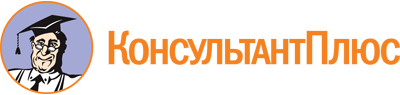 Закон Республики Калмыкия от 02.11.1998 N 1-II-З
(ред. от 21.07.2022)
"О Правительстве Республики Калмыкия"
(принят Постановлением Народного Хурала (Парламента) РК от 01.11.1998)Документ предоставлен КонсультантПлюс

www.consultant.ru

Дата сохранения: 06.11.2022
 2 ноября 1998 годаN 1-II-ЗСписок изменяющих документов(в ред. Законов Республики Калмыкияот 13.11.2000 N 87-II-З, от 16.02.2004 N 14-III-З(02.06.2011), от 04.07.2005 N 205-III-З,от 29.07.2005 N 219-III-З, от 07.12.2006 N 311-III-З,от 23.04.2007 N 348-III-З, от 20.03.2009 N 79-IV-З,от 10.07.2009 N 107-IV-З, от 09.04.2010 N 174-IV-З,от 11.07.2014 N 59-V-З, от 06.03.2015 N 112-V-З,от 20.11.2015 N 145-V-З, от 10.06.2021 N 168-VI-З,от 10.06.2021 N 172-VI-З, от 10.06.2021 N 173-VI-З,от 21.07.2022 N 236-VI-З)